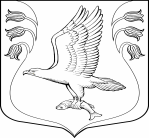 Администрация муниципального образования«Кузёмкинское сельское поселение»Кингисеппского муниципального районаЛенинградской областиПО С Т А Н О В Л Е Н И Е14.12.2020 г.             № 164Об утверждении плана нормотворческой деятельности администрации МО «Кузёмкинское сельское поселение»Кингисеппского муниципального района Ленинградскойобласти» на 1 квартал 2021 г.В связи с изменениями федерального и регионального законодательства, необходимостью приведения в соответствие с действующим законодательством нормативных правовых актов МО «Кузёмкинское сельское поселение»,ПОСТАНОВЛЯЕТ: Утвердить прилагаемый план нормотворческой деятельности администрации МО «Кузёмкинское сельское поселение» на 1 квартал 2021 г. (Приложение).Настоящее постановление подлежит официальному опубликованию (обнародованию) и размещению на официальном сайте муниципального образования «Кузёмкинское сельское поселение» Кингисеппского района Ленинградской области  http:/куземкинское.рф /.  Настоящее постановление вступает в силу со дня его официального опубликования (обнародования).Контроль за исполнением настоящего постановления оставляю за собой.И.о.главы администрации МО«Кузёмкинское сельское поселение»                                                                      /И.В.Снитко/                                            Приложение                                                                       к постановлению администрации МО «Кузёмкинское сельское поселение»Кингисеппского муниципального районаЛенинградской области                                                                                                       от 14.12.2021 г. № 164  № п/пНаименование планируемого муниципального акта и основанияСрок подготовки и принятияОтветственные исполнители1 Внесение изменений в Устав МО и принятие нормативного правового акта СД в целях  реализации инициативы жителей МО по решению вопросов местного значения или иных вопросов, право решения которых предоставлено органам местного самоуправления (инициативный проект).ФЗ от 20.07.2020 г. № 236-ФЗ «О внесении изменений в Федеральный закон «Об общих принципах организации местного самоуправления в Российской Федерации»январь-март 2021г. Ермаков С.Г.2 Внесение изменений в Устав в части полномочий: ОМС предоставлено право обеспечивать жилым помещением сотрудника полиции, на период выполнения обязанностей участкового уполномоченного на территории МО.ФЗ от 20.07.2020 г. № 236-ФЗ «О внесении изменений в Федеральный закон «Об общих принципах организации местного самоуправления в Российской Федерации».   январь-март 2021 г.Ермаков С.Г.3Внесение изменений и дополнение в «Положения «О бюджетном процессе в муниципальном образовании«Кузёмкинское сельское поселение» Кингисеппского муниципального района Ленинградской области» в связи с изменениями бюджетного законодательства.Бюджетный кодекс РФ (ст.78.4).ФЗ от 13.07.2020 г.  № 192-ФЗ «О внесении изменений в Бюджетный кодекс Российской Федерации в связи с принятием Федерального закона «О государственном (муниципальном) социальном заказе на оказание государственных (муниципальных) услуг в социальной сфере».ФЗ от 20.07.2020 г. № 216-ФЗ «О внесении изменений в БК РФ».январь-март2021 г.Сакова М.В.Ермаков С.Г.